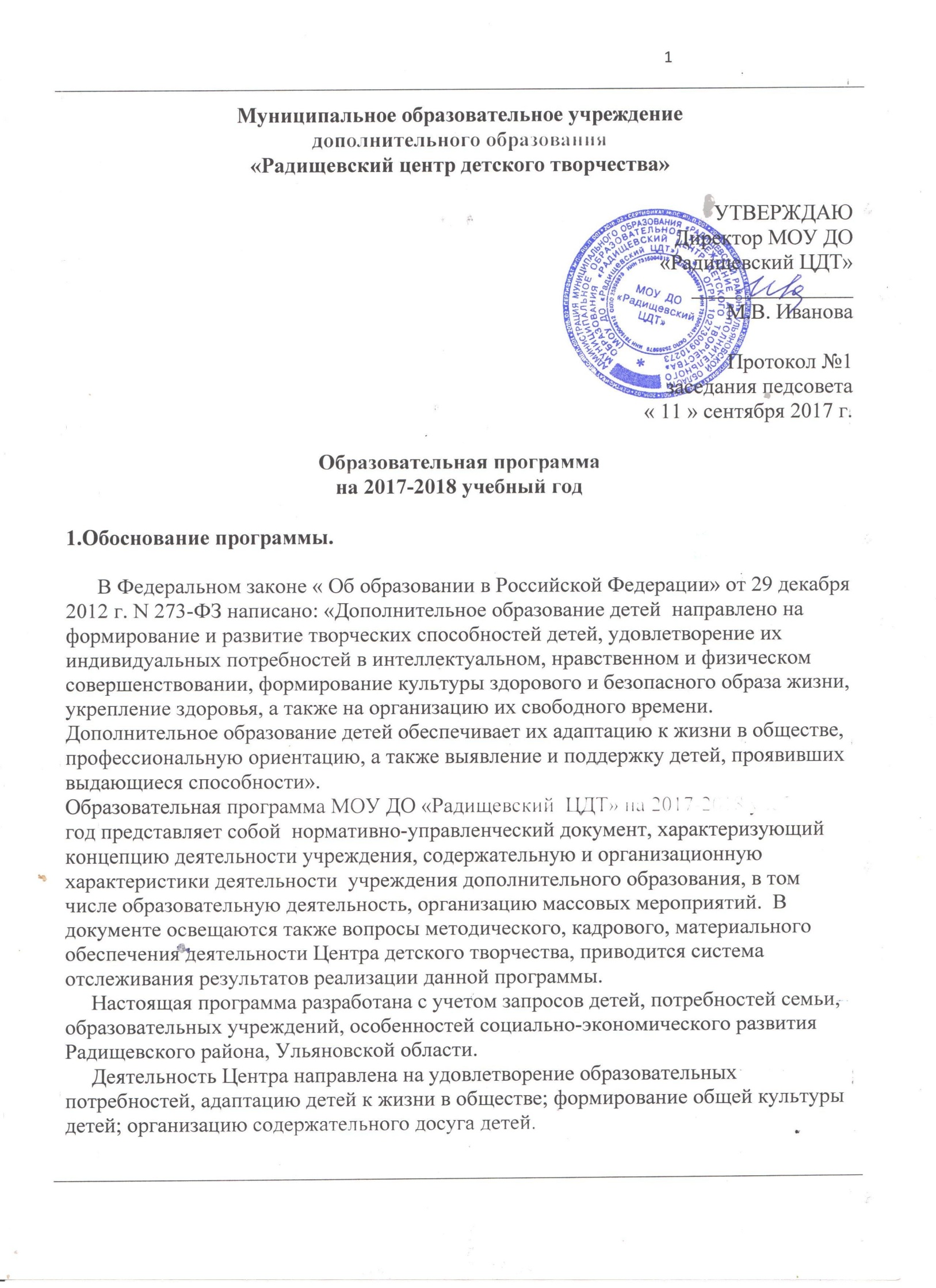 Данная программа предназначена для дальнейшего совершенствования и развития образовательного процесса Центра детского творчества. Она является основой для деятельности администрации и педагогического коллектива, разработана на основе
- Закона "Об образовании в Российской Федерации" (от 29 декабря 2012 г. N 273-ФЗ), 
- Конвенции «О правах ребенка» (Принята резолюцией 44/25 Генеральной Ассамблеи от 20 ноября 1989 года), 
- Федерального государственного образовательного стандарта (ФГОС) начального общего образования (Приказ Минобрнауки России № 19707 от 04 февраля 2011 г. «О внесении изменений в ФГОС начального общего образования»), 
- «Порядка организации и осуществления образовательной деятельности по дополнительным общеобразовательным программам», утверждённому министерством образования и науки РФ приказом № 1008 от 29.08.2015г. 
- Примерных требований к программам дополнительного образования детей (письмо Минобрнауки России от 11.12.06 № 061844 "О примерных требованиях к программам дополнительного образования детей”);
- Устава МОУ ДО «Радищевского ЦДТ»,  других локальных актов.
      Программа позволяет, составить системное представление о перспективах учреждения, цели деятельности педагогического коллектива на определенный период времени, совокупность всех новшеств, осваиваемых в учреждении, средствах и способах достижения конечного результата.
     Программа разработана сроком на 1 год (2017 – 2018гг.).     Данная образовательная программа — многофункциональный документ, отражающий реальное состояние МОУ ДО «Радищевский ЦДТ» (далее по тексту Центр)  в реализации услуг дополнительного образования детей в соответствии с особенностями и возможностями учреждения, а также перспективы его развития.        Образовательная программа адресована для всех интересующихся делами нашей организации. Пользуясь текстом программы, они могут узнать о реализации дополнительного образования в условиях организации.Объемы и источники финансирования программы:                                                                           - бюджетное финансирование  (муниципальный)                                                                                                             Целью образовательной программы является создание максимальных условий и механизмов развития дополнительного образования детей средствами Центра.     Образовательная программа Центра предназначена удовлетворять потребности:-учащихся в получение качественного бесплатного дополнительного образования по дополнительным общеобразовательным программам, реализуемым Центром; выборе объединения, педагога, образовательной программы и формы получения дополнительного образования в соответствии с потребностями, возможностями и способностями;-общества и государства в совершенствовании системы дополнительного образования детей, призванной обеспечить необходимые условия для создания среды, способствующей расширенному воспроизводству знаний, развитию мотивации учащихся к самообразованию, развитию их творческих способностей, включения в социально полезную деятельность, профессионального и личностного самоопределения детей, самореализации и самовоспитания, адаптации их к жизни в обществе, формированию толерантного сознания, организации содержательного досуга и занятости; -выпускника Центра  в социальной адаптации.Основные задачи программы1. Обеспечение современного качества и доступности услуг по направленностям деятельности Центра в интересах личности, общества, государства.2.Совершенствование содержания, организационных форм, методов и технологий дополнительного образования детей.3. Развитие дополнительного образования детей как открытой государственно-общественной системы на основе распределения ответственности между субъектами образовательной политики и повышения роли всех участников образовательного процесса – воспитанников, педагогов, родителей.2. Информационная справка             Муниципальное образовательное учреждение дополнительного образования «Радищевский центр детского творчества» был создан в марте 1992 года.Юридический адрес: 433910, Ульяновская область, Радищевский район, р.п.Радищево,  ул. Кооперативная, д.29. Фактический адрес: 433910, Ульяновская область, Радищевский район, р.п.Радищево,  ул. Кооперативная д.29.Учредитель Учреждения - Муниципальное образование «Радищевский район» Ульяновской области. Лицензия на право осуществления образовательной деятельности от 28.03.2016 серия 73Л01 регистрационный номер № 0001399В соответствии с установленным государственным статусом организация реализует дополнительные общеобразовательные программы: художественно-эстетической, туристско-краеведческой, научно-технической, культурологической, социально-педагогической, физкультурно-спортивной направленности.3. Образовательная политика.        Педагогическим коллективом были определены приоритетные направления образовательной политики Центра, а именно, это — свободный выбор ребенком видов и сфер деятельности; ориентация на личностные интересы, потребности, способности ребенка; возможность свободного самоопределения и самореализация ребенка; единство обучения, воспитания, развития; обновление структуры и содержания образования. Образовательная деятельность по дополнительным общеобразовательным программам направлена на:формирование и развитие творческих способностей учащихся;удовлетворение индивидуальных потребностей учащихся в интеллектуальном, художественно-эстетическом, нравственном и интеллектуальном развитии, а также в занятиях физической культурой и спортом;формирование культуры здорового и безопасного образа жизни, укрепление здоровья учащихся;обеспечение духовно-нравственного, гражданско-патриотического, военно-патриотического, трудового воспитания учащихся;выявление, развитие и поддержку талантливых учащихся, а также лиц, проявивших выдающиеся способности;профессиональную ориентацию учащихся;создание и обеспечение необходимых условий для личностного развития, укрепление здоровья, профессионального самоопределения и творческого труда учащихся;подготовку спортивного резерва и спортсменов высокого класса в соответствии с федеральными стандартами спортивной подготовки, в том числе из числа учащихся с ограниченными возможностями здоровья, детей-инвалидов и инвалидов;социализацию и адаптацию учащихся к жизни в обществе;формирование общей культуры учащихся;удовлетворение иных образовательных потребностей и интересов учащихся, не противоречащих законодательству Российской Федерации, осуществляемых за пределами федеральных государственных образовательных стандартов и федеральных государственных требований.       Перечисленные позиции составляют  концептуальную основу развития содержания образовательной деятельности Центра, которые соответствуют главным принципам гуманистической педагогики: признание уникальности и самоценности личности ребёнка, его права на самореализацию, личностно-равноправная позиция педагога и ребенка, ориентированность на его интересы, способность видеть в каждом личность, достойную уважения.Основной целью деятельности  Центра является развитие мотивации личности к познанию и творчеству, реализация дополнительных общеобразовательных программ и услуг в интересах личности, общества, государства.      Цель достижима в процессе деятельности. Для оценки результативности образовательной деятельности в Центре используются методы: анкетирование, тестирование, беседа, наблюдение, анализ деятельности, анализ статистических данных.
Качество результатов образования Центра рассматривается как единство трех составляющих: 
-качество результатов образовательного процесса;
-качество реализации образовательного процесса; 
-качество условий осуществления образовательного процесса.
      Образовательный процесс Центра строится с учетом личностных особенностей и потребностей обучающихся.
 Совершенствование организации образовательного процесса осуществляется с учетом критериев оптимального выбора методов обучения:
-соответствие методов основным целям и задачам;
-соответствие методов особенностям содержания обучения;
-учет психологических особенностей детей;
-учет уровня подготовленности детей;
-учет особенностей групп, коллективов детей, педагогов;
-учет внешних условий (социальных, школьных и т.д.);
-учет возможностей педагогов по использованию различных методов.
     В образовательном процессе используются методы обучения и воспитания, соответствующие уровню развития обучающихся, их возможностям и способностям: репродуктивные, проблемного обучения, частично-поисковый, исследовательский, организации и осуществления учебно-познавательной деятельности, формирования умений и навыков по применению знаний на практике.
В целях эффективного освоения дополнительных общеобразовательных программ педагоги Центра используют технологии проектирования, конструирования, моделирования, личностно-ориентированные, социально-ориентированные, практико-ориентированные, здоровьесберегающие, игровые, рефлексивные и др.
3.1.Организация промежуточной и итоговой аттестации обучающихсяКонечным  результатом деятельности образовательного процесса является выпускник, который сможет самостоятельно выстраивать свою деятельность и поведение, планировать будущее и осуществлять настоящее в согласии с образом достойного Человека, то он должен владеть следующими компетентностями:-познавательная компетентность (способность к обучению в течение всей жизни как в личном профессиональном, так и в социальном аспекте; использование наблюдений, измерений, моделирования; комбинирование известных алгоритмов деятельности в ситуациях, не предполагающих стандартного их применения);-информационная компетентность (способность работать с разными источниками информации; способность к критическому суждению в отношении получаемой информации; владение телекоммуникационными технологиями в общении с людьми; компьютерная грамотность, умение использовать планы и конспекты, знаковые системы (таблицы, схемы и т.д.);-коммуникативная компетентность (владение различными средствами письменного и устного общения; выбор адекватных ситуациям форм вербального и невербального общения, способов формирования и формулирования мысли; владение способами презентации себя и своей деятельности);-социокультурная компетентность (соблюдение норм поведения в окружающей среде, правил здорового образа жизни; умение ориентироваться в политических и социальных ситуациях и занимать адекватные позиции; способность к регулированию конфликтов ненасильственным путем; способность жить и общаться с людьми других языков, религий и культур; способность участвовать в деятельности демократических институтов; готовность к участию в позитивных социальных преобразованиях на уровне класса, школы, населенного пункта);-организаторская компетентность (планирование и управление собственной деятельностью; владение навыками контроля и оценки деятельности; способность принимать ответственность за собственные действия; владение способами совместной деятельности).     Таким образом, наш выпускник, будет более подготовлен к жизненным условиям. Он научится продумывать и делать выбор, получит возможность профессионального и личного самоопределения.3.2. Образовательная деятельность    Учебный план Центра разработан на основе нормативно-правовой базы с учетом нормативно-правовых оснований и реализует основные идеи Центра и дополнительного образования в целом:-свободный выбор ребенком видов и сфер деятельности.-ориентация на личностные интересы, потребности, способности ребенка.-возможность свободного самоопределения и самореализации ребенка.-единство обучения, воспитания и развития.Реализация учебного плана предполагает: -удовлетворение потребностей обучающихся и их родителей в дополнительном образовании-повышение качества знаний, умений и навыков обучающихся по данному направлению обучения-создание условий для творческого развития личности обучающегося-создание каждому ученику условий для творческого самовыражения, самоопределения и саморазвития.В 2017-2018 учебном году в Центре реализуется 45 образовательных программ по шести направленностям: художественно-эстетическая, социально-педагогическая, физкультурно-спортивная, культурологическая, туристско-краеведческая, научно-техническая.Образовательные программы детских объединений основаны на следующих принципах: личностная ориентация, общедоступность, креативность, единство обучения, воспитания и развития. Каждая образовательная программа детского объединения имеет рецензию методического центра на соответствие требованиям и право реализацию в системе дополнительного образования и утверждена решением педагогического совете Центра. Учебный план МОУ ДО «Радищевский ЦДТ» на 2017 - 2018 учебный год.3.4.Наполняемость обучающихся в детских объединенияхМОУ ДО «Радищевский ЦДТ» в 2017-2018 учебном году-644 человекОбучение в Центре  осуществляется на  бюджетной основе, исходя из государственной гарантии прав граждан на получение бесплатного образования.       Обучение детей производится в форме учебных занятий в одновозрастных или разновозрастных творческих объединениях. Каждый ребенок имеет право одновременно заниматься в 2-3 объединениях (не более), менять свой выбор.3.5.Режим работы МОУ ДО «Радищевский ЦДТ»    Образовательная деятельность осуществляется во время, свободное от занятий детей в общеобразовательных учреждениях, с учетом утвержденного учебного плана и дополнительных общеобразовательных программ.Учебный процесс в МОУ ДО «Радищевский ЦДТ» организуется с учетом распорядка работы образовательной организации, на базе которой ведутся занятия.Занятия для обучающихся в Центре проводятся с понедельника по субботу включительно (шестидневная неделя). Продолжительность одного занятия для дошкольников составляет 45 минут, перерыв - не менее 10 минут для отдыха детей и проветривания помещений.Занятия проводятся по расписанию, утверждённому директором МОУ ДО «Радищевский ЦДТ»Вечерние воспитательные мероприятия в Центре проводятся по приказу директора и оканчиваются не позднее 22 часов 00 минут.3.6. Годовой календарный график МОУ ДО «Радищевский ЦДТ» на 2017-2018 уч.год.3.7. Характеристика контингента педагогов и обучающихся    В МОУ ДО «Радищевский ЦДТ» на начало 2017/2018 учебного года обучается 644 детей (60 % от общего количества детей) в 45 детских объединениях (ДО) на базе 11 образовательных организаций района. При этом 53,3% (24 ДО) объединений расположены в городском поселении, 46,7 % (21 ДО) – в сельской местности. Для большей доступности дополнительного образования для детей предусмотрено проведение занятий на базе общеобразовательных организаций и организаций дошкольного образования на основе договорных отношений. Доля таких объединений составляет 91% (41 объединения) с количеством детей 584 человек, остальные ДО реализуются на базе ЦДТ. С детьми работает 39 педагогов дополнительного образования (1 основной и 38 совместителей). Все педагоги имеют педагогическое образование (31 –высшее, 8 – среднее специальное), 10 - имеет высшую квалификационную категорию, 8 - первую , 21- соответствие занимаемой должности. 4. Структура образовательной среды, внутренние и внешние связи.   В образовательное пространство, частью которого является Центр, входят следующие учреждения: образовательные организации, детско-юношеская спортивная школа, межпоселенческая библиотека, районный  краеведческий музей, и др.Центр работает с вышеперечисленными учреждениями, расширяя через совместную деятельность сферу услуг в области дополнительного образования. Взаимодействие осуществляется в совместной деятельности: организация и проведение различных мероприятий, фестивали, слеты, спортивные соревнования, летняя занятость, конференции и многие др. формы работы.5. Методическое сопровождение и управление образовательным процессом  В Центре ведется методическая работа, направленная на совершенствование образовательного процесса, программ, форм и методов деятельности объединении, мастерства педагогических работников. С этой целью в учреждении действует педагогический совет.Основные направления, которые выделены в работе с педагогами по организации образовательного процесса в дополнительном образовании:-дополнительные общеобразовательные программы и проекты, обеспечивающие единство образовательного и воспитательного процесса в рамках их реализации и предоставляющих каждому ребенку выбор индивидуального образовательного маршрута и самоопределения;-события и мероприятия (разный уровень: учреждение, район, область, федерация), где совместная деятельность педагогов, учащихся и родителей выступает основой социальной общности, где происходит освоение духовно-нравственных ценностей и предъявление собственных результатов деятельности;-профессиональные встречи (конкурсы, педсоветы, методические объединения, семинары), где обсуждаются вопросы обучения и воспитания, формируются приоритетные задачи и направления деятельности.В 2017-2018  учебном году целью методической работы педагогического коллектива является комплексный подход к проблеме изучения качества и результативности дополнительного образования.Сформулированы следующие методические задачи:1. Система оценки качества реализации образовательной программы (требования к качеству и параметры, рефлексия и анализ результата педагогических действий и событий)2. Способы фиксации и формализации результата в Центре дополнительного образования (мониторинг качества освоения дополнительной общеобразовательной программы обучающимися,  портфолио ребенка, педагога, Центра) (систематичность ведения, заполнения и предъявления)3. Предъявление опыта работы педагогов в рамках компетентностного подхода (опыт, сборники, технологии, разработки, тексты методических разработок, статьи)4. Использование информационно-коммуникационной технологий.6. Организация воспитательной деятельности.           Цель воспитательной работы - развитие нравственных компетентностей личности ребенка через свободный выбор какого-либо вида деятельности, исходя из его индивидуальности; развитие мотивации к познанию и творчеству, социальная адаптация.           Нашими традиционными мероприятиями являются:первенства района и области по шахматам среди учащихся, районные соревнования по спортивному ориентированию «Золотая стрелка», районная краеведческая конференция обучающихся «Ульяновская область – край родной», районный творческий конкурс, посвященный Дню Матери «Мама, милая мама!», муниципальный и региональный фестиваль школьных хоров «Поют дети России», районный зимний туристский Слет обучающихся, первенство района по шахматам «Белая ладья – 2016», районная акция «Подарок защитнику Отечества», районный творческий конкурс «Прекрасен облик твой», посвященный Международному женскому дню 8 Марта, муниципальный смотр строя и песни «Марш Победы!», посвященный Победе в ВОВ 1941-45гг., туристический поход «Навстречу Победе!», в рамках 2-го этапа регионального патриотического проекта «1418 огненных верст» и др.   7. Кадровое обеспечение.     В Центре работает профессиональный коллектив:административно-управленческий персонал:директор – 1старший методист – 1 педагог-организатор – 1педагоги дополнительного образования -411 основной и 38 совместителей Итого: 42 человекКатегорийность педагогов дополнительного образования: 9 человекВсе педагоги имеют педагогическое образование (31 –высшее, 8 – среднее специальное), 10 - имеет высшую квалификационную категорию, 8 - первую , 21- соответствие занимаемой должности. 8. Мониторинг выполнения образовательной программы.          Мониторинг результатов образования обучающихся в Центре детского творчества проводится на основании разработанного и утверждённого «Графика об итоговой и промежуточной аттестации обучающихся», критериев результата освоения программ, разработанных на педагогическом совете и критериев и показателей освоения образовательных программ, содержащихся в образовательных программах детских объединений, утверждённых педагогическим советом Центра детского творчества.   Педагоги используют разные формы аттестации: контрольное занятие, зачет, тестирование, защита творческих работ и проектов, выставочный просмотр, конкурс, собеседование, выпуск телепередачи и другие.          Результатом освоения дополнительных образовательных программ считаем достижения обучающихся в творческих конкурсах и конференциях, фестивалях, соревнованиях различного уровня. В 2017-2018 учебном году коллектив Центра детского творчества продолжит работу по включению воспитанников в конкурсы и мероприятия различных уровней. В прошедшем учебном году  результативно приняли участие воспитанники Центра в 27 областных и 26 районных  конкурсах, соревнованиях.       Соответствующий уровень образования воспитанников обеспечивается постоянной работой педагогического коллектива по обновлению содержания дополнительного образования и поиском новых форм организации образовательного процесс.9. Управление в УчрежденииУправление в Центре осуществляется в соответствии с Законом РФ «Об образовании», Концепцией дополнительного образования детей, утверждённой распоряжением правительства РФ от 04.09.2014г. № 1726-р, Уставом Центра, строится на принципах демократичности, открытости, приоритета общечеловеческих ценностей, охраны жизни и здоровья человека, свободного развития личности.Управление строится на принципах единоначалия и самоуправления. Формами самоуправления являются:-управляющий совет-педагогический совет Центра-общее собрание трудового коллектива.Непосредственное управление Центром осуществляет директор.Показатели результативностиКритерии оценки качестваКачестворезультатов образовательного процесса1.Выполнение муниципального задания.2.Расширение спектра  образовательных услуг.3.Уровень освоения детьми содержания изучаемой дополнительной общеобразовательной программы.
4.Устойчивость интереса детей к содержанию дополнительной общеобразовательной программы
5.Уровень творческой активности детей.
6.Уровень практической реализации творческих достижений обучающихся.7.Сохранность контингента обучающихся второго и последующих годов обучения.Качество реализации образовательного процесса1.Профессиональная компетентность педагогов
2.Формирование системы ведущих знаний и способов деятельности обучающихся
3.Умение осуществлять индивидуальный, личностно-деятельностный подход к обучающимся4.Использование современных информационно-коммуникативных технологий в образовательном процессе
5.Качество методической работы
6.Курсовая подготовка в системе повышения квалификацииКачество условий осуществления образовательного процесса1.Инфраструктура учреждения;
2.Материально–техническая база
3.Наличие необходимого оборудованияформа проведениясрокиКонтрольные срезыдекабрь, майОтчетное выступление (выставка,концерт, соревнования и др.)детского объединения1 раз в полугодиеАнкетированиесентябрь, апрельОтчетное мероприятие Центра (в рамках публичного отчёта)март№ п/пНаправленность деятельностиДополнительная образовательная программа/ Ф.И.О. педагогаСрокреал-ииГод обучения и нагрузка в неделюГод обучения и нагрузка в неделюГод обучения и нагрузка в неделю№ п/пНаправленность деятельностиДополнительная образовательная программа/ Ф.И.О. педагогаСрокреал-ии1 год2 год3 год2Художественно-эстетическая«Природа и фантазия» Белова Т.В.16--2Художественно-эстетическая«Умелые руки» Адеянова Е.В.14--2Художественно-эстетическая«Умелые руки» Федорина Г.А.24--2Художественно-эстетическая«Волшебная шкатулка» Каримова Э.М..24--2Художественно-эстетическая«Радуга красок» Бодрикова Л.И.24--2Художественно-эстетическая«Мягкая игрушка» Каримова Э.М.2-4-2Художественно-эстетическая«Волшебная мастерская» Шутько И.В.24--2Художественно-эстетическая«Танцевальный» Валиева Ш.А.14--2Художественно-эстетическая«В мире волшебных красок» Храмова М.А.2-4-2Художественно-эстетическая«Кукольный театр» Каримова Э.М.2-4-2Художественно-эстетическая«Остров детства» (хор)Коваленко Е.В.24--2Художественно-эстетическаяТеатрально- игровая студия «Затейник» Кирилова И.В.14--2Художественно-эстетическая«Нотки» (хор) Артюхина Н.В.2-4-2Художественно-эстетическая«Умелые руки» Кутнаёва Л.В.14-2Художественно-эстетическая«Умелые руки» Суркова Н.М.2-4-2.Физкультурно-спортивная«Очумелые ручки» Бычкова Н.В.24--2.Физкультурно-спортивная«Спортивное ориентирование»Филянина О.И.2-6-2.Физкультурно-спортивная«Шахматы» Антошкина Н.В.2-4-2.Физкультурно-спортивная«Шахматы» Ахтямов Н.Ф.2-4-«ОФП» Захаров Е.В.14--3.Туристко-краеведческая «Активисты школьного музея» Тараторина Е.В.2-6-3.Туристко-краеведческая «Краеведение» Гаврина О.В.2-4-3.Туристко-краеведческая «Краеведение» Иващенко Т.А. 24--3.Туристко-краеведческая «Юные туристы» Родионов А.В.2-6-3.Туристко-краеведческая «Краеведение» Фирулина Л.В.24--3.Туристко-краеведческая «Юные туристы» Головин Д.А.26--«Юные туристы» Волков В.А.3--6«Школьный музей» Аипова З.Т.2-4-Культурологическая«Культуры и традиции татарского народа»Каримова Э.М.2-4-КультурологическаяГусева Т.В.  «Основы православной культуры»2-6-КультурологическаяИванова М.В. Лингвистический клуб «Язык родной, дружи со мной».26--КультурологическаяИванова М.В. «Литературное творчество»24--Культурологическая«Основы православной культуры» Дорогова Т.В.14--«Школьные СМИ» Филянина Е.В. 24--5.Социально-педагогическая                                                      «Волонтёры» Рында Р.Н.24--5.Социально-педагогическая                                                      «Волотёры» Родионов А.В.14--«Волонтёры» Русакова О.М.11--6.Научно-техническая«Моделирование» Моисеев С.А.2-4-Научно-техническая«Токарный» Кутнаёв И.В.26--Научно-техническая«Компьютерная графика»Волкова З.В.24--Научно-техническая«Юный экспериментатор» Морозова О.А.2-4- «Компьютерная графика» Андреева О.Г.24-- «Юные умельцы(Электротехника)» Кузяев М.М.24--Работа детских объединенийНачало учебного года15 сентябряПродолжительность занятий в год36 недельОкончание занятий 31 маяПродолжительность учебной недели6 днейПродолжительность учебного года38-42 неделиЛетний профильный палаточный лагерь «Дети Солнца» (смена палаточного лагеря с дневным пребыванием детей при МОУ ДО «Радищевский ЦДТ»)10 днейУчастие в мероприятиях Согласно утверждённого календарного плана мероприятий Каникулярное время 30.10 по 05.11.17 осенние
 30.12 по 10.01.17 зимние
 26.03 по 01.04.17 весенние 31.05 по 15.09.17 летние каникулыПромежуточная (итоговая аттестация)Март-май               Март-майГрафик (расписание занятий работы ДО)Занятия проводятся по расписанию, утверждённому директором МОУ ДО «Радищевский ЦДТ». Продолжительность занятий 45 мин., перерыв 10 мин. для отдыха детей между каждым занятием (Санитарноэпидемиологические требования к устройству, содержанию и организации режима работы образовательных организаций дополнительного образования детей СанПиН 2.4.4.3172-14)